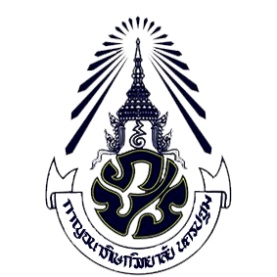 โรงเรียนกาญจนาภิเษกวิทยาลัย  นครปฐม (พระตำหนักสวนกุหลาบมัธยม)ใบนำส่งข้อสอบวัดผล  	กลางภาคเรียน 		 	ปลายภาคเรียน
ภาคเรียนที่................ปีการศึกษา..............................ชื่อวิชา.......................................................................รหัสวิชา..............................วิชา    พื้นฐาน    เพิ่มเติมกลุ่มสาระการเรียนรู้..............................................................................................ชั้นมัธยมศึกษาปีที่.......................จำนวนข้อสอบปรนัย.....................ข้อ อัตนัย.................ข้อ 	คะแนน....................คะแนน      เวลา................นาทีหน่วยการเรียนรู้ที่ 1 /เรื่อง.........................................................................................................................................มาตรฐาน/ตัวชี้วัด/ผลการเรียนรู้ ..................................................................................................................................................................................................................................................................................................................................................................................................................................................................................................................................................................................................................................................................................................ลงชื่อ.........................................................(ผู้ออกข้อสอบ)      ลงชื่อ.............................................(ผู้รับข้อสอบ(..............................................)		 	         (นายศรัณย์   จันทร์แดง)		      (นางสาวณัฐธิยา        ต่ายแพร)  			  วันที่ ………..  เดือน................................ พ.ศ. 2562ลงชื่อ......................................................(ผู้ตรวจทาน)     	 ลงชื่อ....................................................                     (…………………………………..……)				     (นายจิรากร    สำเร็จ) หัวหน้ากลุ่มสาระการเรียนรู้.......................................        		หัวหน้างานวัดและประเมินผลความคิดเห็นของกลุ่มบริหารวิชาการ		..................................................................		  ทราบ.................................................................. 		  อนุญาตให้อัดสำเนา หรือ..................................................................		  ปรับปรุงแก้ไขก่อนอัดสำเนา เนื่องจาก................................ลงชื่อ.........................................................		   				(นางสาวสุญาดา  เฮงชัยโย)			      รองผู้อำนวยการโรงเรียน  กลุ่มบริหารวิชาการ  		ลงชื่อ....................................................      								(นายสุริยา   ชิณณะพงศ์)	                                                     ผู้อำนวยการโรงเรียนกาญจนาภิเษกวิทยาลัย  นครปฐม						                (พระตำหนักสวนกุหลาบมัธยม)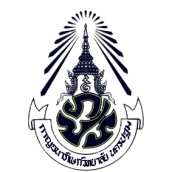 โรงเรียนกาญจนาภิเษกวิทยาลัย  นครปฐม (พระตำหนักสวนกุหลาบมัธยม)ข้อสอบวัดผล...........................	ภาคเรียนที่........	ปีการศึกษา..................	เวลา..............นาทีวิชา.................................................  รหัสวิชา................. ชั้นมัธยมศึกษาปีที่........ คะแนนเต็ม............ คะแนนคำชี้แจง1. ข้อสอบเป็นแบบ.......(ปรนัย 4 หรือ 5 ตัวเลือก, อัตนัย, จับคู่, คู่สัมพันธ์ ฯลฯ) จำนวน......ข้อ (........ หน้า)2. การตอบ ให้ใช้...............(ดินสอดำเบอร์ 2 B ระบายวงกลมตัวเลือก    หรือ  หรือ  ใน       กระดาษคำตอบให้เต็มวงกลม (ห้ามระบายนอกวง) เช่น    หรือ  หรือ  3. ในแต่ละข้อมีคำตอบที่ถูกต้องหรือเหมาะสมที่สุดเพียงข้อเดียว (กรณี ใช้ดินสอดำเบอร์ 2 B  ถ้าต้องการเปลี่ยนตัว    เลือกใหม่ ต้องลบรอยระบายในวงกลมตัวเลือกเดิมให้สะอาด หมดรอยดำเสียก่อน แล้วจึงระบายวงกลมตัวเลือก   ใหม่ ถ้าใช้ปากกา ให้ขีด ≠ ทับตัวเลือก แล้วกาเครื่องหมาย  ทับตัวเลือกใหม่4. ห้ามนำข้อสอบและกระดาษคำตอบออกจากห้องสอบ5. ไม่อนุญาตให้ผู้เข้าสอบออกจากห้องสอบ ก่อนหมดเวลาสอบ